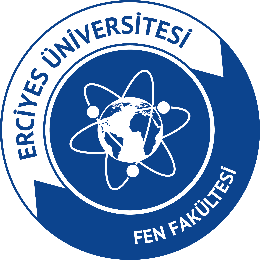 FEN FAKÜLTESİFEN FAKÜLTESİFEN FAKÜLTESİFEN FAKÜLTESİFEN FAKÜLTESİSÜREÇ FORMUSÜREÇ FORMUSÜREÇ FORMUSÜREÇ FORMUSÜREÇ FORMUSÜREÇ BİLGİLERİSÜREÇ BİLGİLERİSÜREÇ BİLGİLERİSÜREÇ BİLGİLERİSÜREÇ BİLGİLERİSÜREÇ BİLGİLERİSÜREÇ BİLGİLERİKODUADIDOĞRUDAN TEMİN SURETİYLE MAL ALIMI SÜREÇ BİLGİLERİDOĞRUDAN TEMİN SURETİYLE MAL ALIMI SÜREÇ BİLGİLERİDOĞRUDAN TEMİN SURETİYLE MAL ALIMI SÜREÇ BİLGİLERİDOĞRUDAN TEMİN SURETİYLE MAL ALIMI SÜREÇ BİLGİLERİDOĞRUDAN TEMİN SURETİYLE MAL ALIMI SÜREÇ BİLGİLERİDOĞRUDAN TEMİN SURETİYLE MAL ALIMI SÜREÇ BİLGİLERİTÜRÜEğitim-Öğretim SüreciEğitim-Öğretim SüreciEğitim-Öğretim SüreciEğitim-Öğretim Süreci Akademik Süreç İdari SüreçKATEGORİSİGRUBUSÜRECİN ÖZET TANIMISÜRECİN ÖZET TANIMISÜRECİN ÖZET TANIMISÜRECİN ÖZET TANIMISÜRECİN ÖZET TANIMISÜRECİN ÖZET TANIMISÜRECİN ÖZET TANIMIBirim taleplerinden hareketle ihtiyaçlar belirlenip, Fiyat Araştırma Komisyonu yaklaşık maliyet için web üzerinden, posta yoluyla veya şahsen fiyat araştırması yapar. Piyasadan alınacak en az üç teklif değerlendirilerek yaklaşık bir maliyet çıkarılır. Çıkarılan yaklaşık maliyet onaylanır. Gerçekleştirme Görevlisi ve Harcama Yetkilisi onaylarına sunulur. En uygun teklif veren firmadan satın alma kararı alınıp, Muayene Kabul Komisyonu kurulur. Malların uygunluk kontrolü, Muayene Kabul Komisyonu tarafından yapılır. Mallar alım için uygun değilse uygun olan mallar temin edilir. Mallar alım için uygunsa fatura ile mallar Muayene Kontrol Komisyonu tarafından teslim alınır. Muayene Kabul Komisyon Tutanağı düzenlenir. Ödeme Emri Belgesi (MYS) sistemi üzerinden hazırlanır. Merkezi Yönetim Harcama Belgeleri Yönetmeliği’ne göre ödemeye ilişkin belgeler, Ödeme Emri Belgesi’nin altına eklenerek imzaya sunulur. Gerçekleştirme Görevlisi ve Harcama Yetkilisinin onaylarına sunulur. Evrakların bir nüshası birimde dosyaya kaldırılır ve bir nüshası da Strateji Geliştirme Daire Başkanlığı’na teslim edilir. Mali kontrolü yapılır, muhasebe yetkilisi tarafından onaylanır ve tekrar imzaya sunulur.Birim taleplerinden hareketle ihtiyaçlar belirlenip, Fiyat Araştırma Komisyonu yaklaşık maliyet için web üzerinden, posta yoluyla veya şahsen fiyat araştırması yapar. Piyasadan alınacak en az üç teklif değerlendirilerek yaklaşık bir maliyet çıkarılır. Çıkarılan yaklaşık maliyet onaylanır. Gerçekleştirme Görevlisi ve Harcama Yetkilisi onaylarına sunulur. En uygun teklif veren firmadan satın alma kararı alınıp, Muayene Kabul Komisyonu kurulur. Malların uygunluk kontrolü, Muayene Kabul Komisyonu tarafından yapılır. Mallar alım için uygun değilse uygun olan mallar temin edilir. Mallar alım için uygunsa fatura ile mallar Muayene Kontrol Komisyonu tarafından teslim alınır. Muayene Kabul Komisyon Tutanağı düzenlenir. Ödeme Emri Belgesi (MYS) sistemi üzerinden hazırlanır. Merkezi Yönetim Harcama Belgeleri Yönetmeliği’ne göre ödemeye ilişkin belgeler, Ödeme Emri Belgesi’nin altına eklenerek imzaya sunulur. Gerçekleştirme Görevlisi ve Harcama Yetkilisinin onaylarına sunulur. Evrakların bir nüshası birimde dosyaya kaldırılır ve bir nüshası da Strateji Geliştirme Daire Başkanlığı’na teslim edilir. Mali kontrolü yapılır, muhasebe yetkilisi tarafından onaylanır ve tekrar imzaya sunulur.Birim taleplerinden hareketle ihtiyaçlar belirlenip, Fiyat Araştırma Komisyonu yaklaşık maliyet için web üzerinden, posta yoluyla veya şahsen fiyat araştırması yapar. Piyasadan alınacak en az üç teklif değerlendirilerek yaklaşık bir maliyet çıkarılır. Çıkarılan yaklaşık maliyet onaylanır. Gerçekleştirme Görevlisi ve Harcama Yetkilisi onaylarına sunulur. En uygun teklif veren firmadan satın alma kararı alınıp, Muayene Kabul Komisyonu kurulur. Malların uygunluk kontrolü, Muayene Kabul Komisyonu tarafından yapılır. Mallar alım için uygun değilse uygun olan mallar temin edilir. Mallar alım için uygunsa fatura ile mallar Muayene Kontrol Komisyonu tarafından teslim alınır. Muayene Kabul Komisyon Tutanağı düzenlenir. Ödeme Emri Belgesi (MYS) sistemi üzerinden hazırlanır. Merkezi Yönetim Harcama Belgeleri Yönetmeliği’ne göre ödemeye ilişkin belgeler, Ödeme Emri Belgesi’nin altına eklenerek imzaya sunulur. Gerçekleştirme Görevlisi ve Harcama Yetkilisinin onaylarına sunulur. Evrakların bir nüshası birimde dosyaya kaldırılır ve bir nüshası da Strateji Geliştirme Daire Başkanlığı’na teslim edilir. Mali kontrolü yapılır, muhasebe yetkilisi tarafından onaylanır ve tekrar imzaya sunulur.Birim taleplerinden hareketle ihtiyaçlar belirlenip, Fiyat Araştırma Komisyonu yaklaşık maliyet için web üzerinden, posta yoluyla veya şahsen fiyat araştırması yapar. Piyasadan alınacak en az üç teklif değerlendirilerek yaklaşık bir maliyet çıkarılır. Çıkarılan yaklaşık maliyet onaylanır. Gerçekleştirme Görevlisi ve Harcama Yetkilisi onaylarına sunulur. En uygun teklif veren firmadan satın alma kararı alınıp, Muayene Kabul Komisyonu kurulur. Malların uygunluk kontrolü, Muayene Kabul Komisyonu tarafından yapılır. Mallar alım için uygun değilse uygun olan mallar temin edilir. Mallar alım için uygunsa fatura ile mallar Muayene Kontrol Komisyonu tarafından teslim alınır. Muayene Kabul Komisyon Tutanağı düzenlenir. Ödeme Emri Belgesi (MYS) sistemi üzerinden hazırlanır. Merkezi Yönetim Harcama Belgeleri Yönetmeliği’ne göre ödemeye ilişkin belgeler, Ödeme Emri Belgesi’nin altına eklenerek imzaya sunulur. Gerçekleştirme Görevlisi ve Harcama Yetkilisinin onaylarına sunulur. Evrakların bir nüshası birimde dosyaya kaldırılır ve bir nüshası da Strateji Geliştirme Daire Başkanlığı’na teslim edilir. Mali kontrolü yapılır, muhasebe yetkilisi tarafından onaylanır ve tekrar imzaya sunulur.Birim taleplerinden hareketle ihtiyaçlar belirlenip, Fiyat Araştırma Komisyonu yaklaşık maliyet için web üzerinden, posta yoluyla veya şahsen fiyat araştırması yapar. Piyasadan alınacak en az üç teklif değerlendirilerek yaklaşık bir maliyet çıkarılır. Çıkarılan yaklaşık maliyet onaylanır. Gerçekleştirme Görevlisi ve Harcama Yetkilisi onaylarına sunulur. En uygun teklif veren firmadan satın alma kararı alınıp, Muayene Kabul Komisyonu kurulur. Malların uygunluk kontrolü, Muayene Kabul Komisyonu tarafından yapılır. Mallar alım için uygun değilse uygun olan mallar temin edilir. Mallar alım için uygunsa fatura ile mallar Muayene Kontrol Komisyonu tarafından teslim alınır. Muayene Kabul Komisyon Tutanağı düzenlenir. Ödeme Emri Belgesi (MYS) sistemi üzerinden hazırlanır. Merkezi Yönetim Harcama Belgeleri Yönetmeliği’ne göre ödemeye ilişkin belgeler, Ödeme Emri Belgesi’nin altına eklenerek imzaya sunulur. Gerçekleştirme Görevlisi ve Harcama Yetkilisinin onaylarına sunulur. Evrakların bir nüshası birimde dosyaya kaldırılır ve bir nüshası da Strateji Geliştirme Daire Başkanlığı’na teslim edilir. Mali kontrolü yapılır, muhasebe yetkilisi tarafından onaylanır ve tekrar imzaya sunulur.Birim taleplerinden hareketle ihtiyaçlar belirlenip, Fiyat Araştırma Komisyonu yaklaşık maliyet için web üzerinden, posta yoluyla veya şahsen fiyat araştırması yapar. Piyasadan alınacak en az üç teklif değerlendirilerek yaklaşık bir maliyet çıkarılır. Çıkarılan yaklaşık maliyet onaylanır. Gerçekleştirme Görevlisi ve Harcama Yetkilisi onaylarına sunulur. En uygun teklif veren firmadan satın alma kararı alınıp, Muayene Kabul Komisyonu kurulur. Malların uygunluk kontrolü, Muayene Kabul Komisyonu tarafından yapılır. Mallar alım için uygun değilse uygun olan mallar temin edilir. Mallar alım için uygunsa fatura ile mallar Muayene Kontrol Komisyonu tarafından teslim alınır. Muayene Kabul Komisyon Tutanağı düzenlenir. Ödeme Emri Belgesi (MYS) sistemi üzerinden hazırlanır. Merkezi Yönetim Harcama Belgeleri Yönetmeliği’ne göre ödemeye ilişkin belgeler, Ödeme Emri Belgesi’nin altına eklenerek imzaya sunulur. Gerçekleştirme Görevlisi ve Harcama Yetkilisinin onaylarına sunulur. Evrakların bir nüshası birimde dosyaya kaldırılır ve bir nüshası da Strateji Geliştirme Daire Başkanlığı’na teslim edilir. Mali kontrolü yapılır, muhasebe yetkilisi tarafından onaylanır ve tekrar imzaya sunulur.Birim taleplerinden hareketle ihtiyaçlar belirlenip, Fiyat Araştırma Komisyonu yaklaşık maliyet için web üzerinden, posta yoluyla veya şahsen fiyat araştırması yapar. Piyasadan alınacak en az üç teklif değerlendirilerek yaklaşık bir maliyet çıkarılır. Çıkarılan yaklaşık maliyet onaylanır. Gerçekleştirme Görevlisi ve Harcama Yetkilisi onaylarına sunulur. En uygun teklif veren firmadan satın alma kararı alınıp, Muayene Kabul Komisyonu kurulur. Malların uygunluk kontrolü, Muayene Kabul Komisyonu tarafından yapılır. Mallar alım için uygun değilse uygun olan mallar temin edilir. Mallar alım için uygunsa fatura ile mallar Muayene Kontrol Komisyonu tarafından teslim alınır. Muayene Kabul Komisyon Tutanağı düzenlenir. Ödeme Emri Belgesi (MYS) sistemi üzerinden hazırlanır. Merkezi Yönetim Harcama Belgeleri Yönetmeliği’ne göre ödemeye ilişkin belgeler, Ödeme Emri Belgesi’nin altına eklenerek imzaya sunulur. Gerçekleştirme Görevlisi ve Harcama Yetkilisinin onaylarına sunulur. Evrakların bir nüshası birimde dosyaya kaldırılır ve bir nüshası da Strateji Geliştirme Daire Başkanlığı’na teslim edilir. Mali kontrolü yapılır, muhasebe yetkilisi tarafından onaylanır ve tekrar imzaya sunulur.SÜREÇ KATILIMCILARISÜREÇ KATILIMCILARISÜREÇ KATILIMCILARISÜREÇ KATILIMCILARISÜREÇ KATILIMCILARISÜREÇ KATILIMCILARISÜREÇ KATILIMCILARISüreç SahibiSüreç SahibiSüreç SahibiFakülte DekanlığıFakülte DekanlığıFakülte DekanlığıFakülte DekanlığıSüreç SorumlularıSüreç SorumlularıSüreç SorumlularıFakülte Dekanı, Fakülte Sekreteri, Satın alma ve Taşınır Kayıt PersoneliFakülte Dekanı, Fakülte Sekreteri, Satın alma ve Taşınır Kayıt PersoneliFakülte Dekanı, Fakülte Sekreteri, Satın alma ve Taşınır Kayıt PersoneliFakülte Dekanı, Fakülte Sekreteri, Satın alma ve Taşınır Kayıt PersoneliPaydaşlarPaydaşlarPaydaşlarİlgili Personel ve Strateji Daire Başkanlığıİlgili Personel ve Strateji Daire Başkanlığıİlgili Personel ve Strateji Daire Başkanlığıİlgili Personel ve Strateji Daire BaşkanlığıSÜREÇ UNSURLARISÜREÇ UNSURLARISÜREÇ UNSURLARISÜREÇ UNSURLARISÜREÇ UNSURLARISÜREÇ UNSURLARISÜREÇ UNSURLARIGirdiler Girdiler Girdiler Malzeme ve Mal TalebiMalzeme ve Mal TalebiMalzeme ve Mal TalebiMalzeme ve Mal TalebiKaynaklarKaynaklarKaynaklar4734 sayılı Kanunun 22 nci maddesi 4734 sayılı Kanunun 22 nci maddesi 4734 sayılı Kanunun 22 nci maddesi 4734 sayılı Kanunun 22 nci maddesi ÇıktılarÇıktılarÇıktılarTeslim tutanağıTeslim tutanağıTeslim tutanağıTeslim tutanağıÖnceki/Etkilediği SüreçlerÖnceki/Etkilediği SüreçlerÖnceki/Etkilediği SüreçlerAkademik ve idari işlerin yürütülmesiAkademik ve idari işlerin yürütülmesiAkademik ve idari işlerin yürütülmesiAkademik ve idari işlerin yürütülmesiİZLEME, ÖLÇME VE DEĞERLENDİRMEİZLEME, ÖLÇME VE DEĞERLENDİRMEİZLEME, ÖLÇME VE DEĞERLENDİRMEİZLEME, ÖLÇME VE DEĞERLENDİRMEİZLEME, ÖLÇME VE DEĞERLENDİRMEİZLEME, ÖLÇME VE DEĞERLENDİRMEİZLEME, ÖLÇME VE DEĞERLENDİRMESüreç Hedefi Süreç Hedefi Süreç Hedefi Süreç Hedefi Malzeme ve Mal Talebi İşlerinin YapılmasıMalzeme ve Mal Talebi İşlerinin YapılmasıMalzeme ve Mal Talebi İşlerinin YapılmasıPerformans/İzleme GöstergesiPerformans/İzleme GöstergesiPerformans/İzleme GöstergesiPerformans/İzleme GöstergesiMalzeme ve Mal Talebi İşlerinin Karşılanma oranı ve süresiMalzeme ve Mal Talebi İşlerinin Karşılanma oranı ve süresiMalzeme ve Mal Talebi İşlerinin Karşılanma oranı ve süresiİzleme Periyoduİzleme Periyoduİzleme Periyoduİzleme Periyodu1 Yıl 1 Yıl 1 Yıl 